Easy Tuna CasserolePrep Time: 15 Minutes, Cook Time: 30 Minutes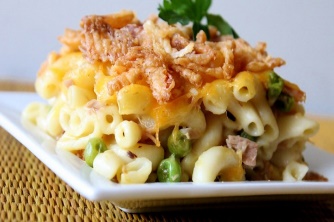 Directions
1. Preheat oven to 350 degrees F (175 degrees C).
2. In a 9x13-inch baking dish, combine the macaroni, tuna, and soup. Mix well, and then top with cheese.
3. Bake at 350 degrees F (175 degrees C) for about 25 minutes, or until bubbly. Sprinkle with fried onions, and bake for another 5 minutes. Serve hot.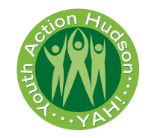 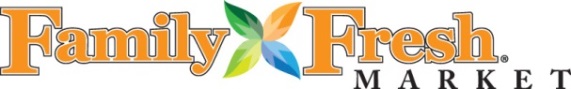         Easy Tuna CasserolePrep Time: 15 Minutes, Cook Time: 30 Minutes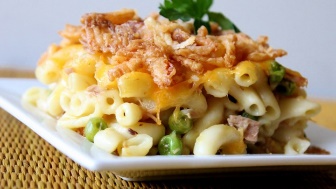 Directions
1. Preheat oven to 350 degrees F (175 degrees C).
2. In a 9x13-inch baking dish, combine the macaroni, tuna, and soup. Mix well, and then top with cheese.
3. Bake at 350 degrees F (175 degrees C) for about 25 minutes, or until bubbly. Sprinkle with fried onions, and bake for another 5 minutes. Serve hot.        Easy Tuna CasserolePrep Time: 15 Minutes, Cook Time: 30 MinutesDirections
1. Preheat oven to 350 degrees F (175 degrees C).
2. In a 9x13-inch baking dish, combine the macaroni, tuna, and soup. Mix well, and then top with cheese.
3. Bake at 350 degrees F (175 degrees C) for about 25 minutes, or until bubbly. Sprinkle with fried onions, and bake for another 5 minutes. Serve hot. Easy Tuna CasserolePrep Time: 15 Minutes, Cook Time: 30 MinutesDirections
1. Preheat oven to 350 degrees F (175 degrees C).
2. In a 9x13-inch baking dish, combine the macaroni, tuna, and soup. Mix well, and then top with cheese.
3. Bake at 350 degrees F (175 degrees C) for about 25 minutes, or until bubbly. Sprinkle with fried onions, and bake for another 5 minutes. Serve hot.AmountIngredient3 cupsOur Family Macaroni - cooked1 canTuna, drained1 canOur Family Condensed Cream of Chicken Soup1 CupOur Family Shredded Cheese1 ½ cupsFrench Fried Onions- OptionalAmountIngredient3 cupsOur Family Macaroni - cooked1 canTuna, drained1 canOur Family Condensed Cream of Chicken Soup1 CupOur Family Shredded Cheese1 ½ cupsFrench Fried Onions- OptionalAmountIngredient3 cupsOur Family Macaroni - cooked1 canTuna, drained1 canOur Family Condensed Cream of Chicken Soup1 CupOur Family Shredded Cheese1 ½ cupsFrench Fried Onions- OptionalAmountIngredient3 cupsOur Family Macaroni - cooked1 canTuna, drained1 canOur Family Condensed Cream of Chicken Soup1 CupOur Family Shredded Cheese1 ½ cupsFrench Fried Onions- Optional